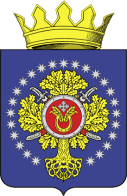 УРЮПИНСКИЙ МУНИЦИПАЛЬНЫЙ РАЙОНВОЛГОГРАДСКОЙ ОБЛАСТИУРЮПИНСКАЯ  РАЙОННАЯ  ДУМАР  Е  Ш  Е  Н  И  Е21 марта 2023 года	                  № 29/492О результатах деятельности главы Урюпинского муниципального района А.Ю. Максимова и администрации Урюпинского муниципального района за 2022 год       Заслушав Отчет о результатах деятельности главы Урюпинского муниципального района А.Ю. Максимова и администрации Урюпинского муниципального района за 2022 год, представленный в Урюпинскую районную Думу в соответствии с пунктом 5.1 статьи 36 Федерального закона от 6 октября 2003 года № 131-ФЗ «Об общих принципах организации местного самоуправления в Российской Федерации», частью 13 статьи 26 Устава Урюпинского муниципального района Волгоградской области, руководствуясь пунктом 9 Порядка представления и рассмотрения ежегодного отчета главы Урюпинского муниципального района Волгоградской области Урюпинской районной Думе о результатах своей деятельности и деятельности администрации Урюпинского муниципального района и иных подведомственных ему органов местного самоуправления, утвержденного решением Урюпинской районной Думы от 26 декабря 2017 года № 44/405, Урюпинская районная Дума РЕШИЛА:        1. Признать удовлетворительной деятельность главы Урюпинского муниципального района А.Ю. Максимова, администрации Урюпинского муниципального района за 2022 год.         2. Опубликовать настоящее решение и Отчет о результатах деятельности главы Урюпинского муниципального района А.Ю. Максимова, администрации Урюпинского муниципального района за 2022 год в информационном бюллетене администрации Урюпинского муниципального района «Районные ведомости» (прилагается).              Председатель   Урюпинской районной Думы                                                   Т.Е. Матыкина                                                                                                             Приложение к решению                                                                                                       Урюпинской районной Думы                                                                                                     от 21 марта 2023 года № 29/492ОТЧЕТо результатах деятельностиглавы Урюпинского муниципального района А.Ю. Максимоваи администрации Урюпинского муниципального района за 2022 годУважаемые депутаты, коллеги, приглашенные!Сегодняшняя наша встреча посвящена традиционному подведению итогов работы за истекший год. Не ошибусь, если выражу общее мнение, что события  2022 года стали серьезным испытанием для жителей всей страны.С началом специальной военной операции на Украине, боевые ряды защитников  Родины пополнили и наши земляки. Мы отдаем честь нашим казакам, вставшим на защиту Российских рубежей! Низкий поклон родителям и семьям бойцов! Также хочу поблагодарить всех, кто  не остался безучастным к сборам гуманитарной помощи для участников СВО на Донбассе и предлагаю почтить память погибших наших земляков минутой молчания.Ежегодное подведение итогов работы за прошедший отчетный период и всесторонняя оценка нашей совместной деятельности позволяют нам еще раз подчеркнуть наши достижения, пополнить копилку положительного опыта  и определить задачи на предстоящий год.  Важнейший стратегический приоритет деятельности органов местного самоуправления района - обеспечение устойчивого экономического роста и комфортных условий проживания населения. На это и была направлена моя деятельность и деятельность администрации Урюпинского муниципального района в отчетном периоде.Приоритетные направления работы администрации Урюпинского муниципального района определялись в соответствии с задачами, поставленными Губернатором Волгоградской области А.И. Бочаровым, федеральными, региональными и муниципальными программами развития.В своем отчете я расскажу об обстановке в районе, основных показателях его социально-экономического развития за прошедший год, основных событиях 2022 года и результатах деятельности администрации Урюпинского муниципального района по исполнению как собственных полномочий по решению вопросов местного значения, так и полномочий, переданных областными законами органам местного самоуправления. Демографические показателиПо данным Волгоградстата на конец 2022 года численность постоянного населения муниципального района составляет оценочно 23870 человек.Согласно данным ЗАГС в 2022 году число родившихся составило 115 человек - 82%  к показателям 2021 года. Число умерших составило 417  человек - 75% по отношению к 2021 году.Преобладающую часть в возрастном составе населения Урюпинского района занимает население трудоспособного возраста. Доля жителей младше трудоспособного возраста составляет 15,6 %, тогда как доля жителей старше трудоспособного возраста – 29,1 %.К сожалению, демографический процесс на территории Урюпинского района характеризуется отрицательной динамикой. Смертность населения превышает рождаемость примерно в 3,6 раза. Не компенсирует естественную убыль и миграционный прирост.Занятость населенияЧисленность трудовых ресурсов района составляет 15,6 тыс. человек. Количество занятых в экономике, с учетом личных подсобных хозяйств, составляет 13,48 тыс. человек. Наибольшая численность занятых в экономике Урюпинского района в качестве наемных работников приходится на бюджетную сферу – 31% и на сельское хозяйство – 23%.Благодаря целенаправленной слаженной работе администрации Урюпинского муниципального района и ГКУ ЦЗН г. Урюпинска по сокращению уровня безработицы на территории Урюпинского муниципального района, ежегодной организации общественных работ на территории  района уровень безработицы в 2022 году составил 0,32%, тогда как уровень безработицы по Волгоградской области составляет 0,34%. Доля трудоустроенных граждан из числа обратившихся в службу занятости составила  75,2%.Из 23 870 человек, проживающих в районе, 7712 человек получают пенсию. Средний уровень пенсии по району за 2022 год составил 16 026 рублей, что больше уровня 2021 года на 17,8 %.В рамках реализации полномочий муниципалитета и решения вопросов местного значения в течение 2022 года разработан и согласован в профильных комитетах Волгоградской области Паспорт Урюпинского муниципального района, показатели которого служат  основой для формирования бюджета района на 2023 – 2025 годы.3. Бюджет Урюпинского муниципального районаСогласно действующему законодательству администрация Урюпинского муниципального района наделена полномочиями по решению более 40 вопросов местного значения, из которых наиболее значимым является формирование, утверждение и исполнение бюджета муниципального района.Итоги 2022 года, с точки зрения достижения целей и задач, предусмотренных основными направлениями бюджетной политики Урюпинского муниципального района, в целом можно считать положительными.Бюджет Урюпинского муниципального района на протяжении многих лет является социально-ориентированным. Не стал исключением и прошлый год. По итогам работы за год налоговые и неналоговые доходы консолидированного бюджета Урюпинского муниципального района составили 349,6 млн. рублей, или 102,2% от годовых бюджетных назначений. К основным налоговым доходам консолидированного бюджета в 2022 году относится налог на доходы физических лиц  - поступило 189,4 млн. рублей.В 2022 году в доходную часть консолидированного бюджета Урюпинского муниципального района поступило 374,6 млн. рублей безвозмездных поступлений.По расходам за 2022 год бюджет исполнен на сумму 736,8 млн. рублей (95,2 % от планируемых на 2022 год сумм).Основным направлением расходования средств консолидированного бюджета Урюпинского муниципального района продолжает оставаться образование (израсходовано 333,6 млн. рублей).По результатам 2022 года консолидированный бюджет Урюпинского муниципального района исполнен с дефицитом в 12,6 млн. рублей, при этом  дефицит районного бюджета составил 18,0 млн. рублей, в поселениях исполнение бюджета завершено с профицитом в 5,4 млн. рублей. Сумма просроченной кредиторской задолженности по оплате труда (включая начисления на оплату труда муниципальных учреждений, органов местного самоуправления) в общем объеме расходов на оплату труда (включая начисления на оплату труда)  равна нулю.В 2022 году в Урюпинском муниципальном районе действовали 23 муниципальные программы. В рамках исполнения программных мероприятий в 2022 году освоено 108,0 млн. руб. Для  формирования  инвестиционного потенциала  в целях   обеспечения сбалансированного  экономического развития Урюпинского муниципального района, создания  инвестиционной привлекательности территории сельских поселений в 2022 году разработан инвестиционный  паспорт Урюпинского муниципального района, в котором вниманию инвесторов предложены  12 инвестиционных площадок, в том числе 6 площадок промышленно-производственного назначения, 3 – сельскохозяйственного, 3 площадки предназначены под жилищное строительство.По итогам реализации инвестиционных проектов планируется создать 52 дополнительных рабочих места, дополнительные ежегодные налоговые поступления во все уровни бюджетов составят около 6 млн. рублей.В минувшем году принимались меры, направленные на своевременное и полное поступление средств в местный бюджет, на мобилизацию дополнительных финансовых ресурсов, экономное расходование бюджетных средств по их целевому назначению. При администрации Урюпинского муниципального района и на территории сельских поселений активно работали комиссии по обеспечению поступлений налоговых и неналоговых доходов в консолидированный бюджет Волгоградской области, обязательных взносов в государственные внебюджетные фонды и повышению результативности бюджетных расходов.  В течение года проведено 437 заседания комиссий, в том числе 413 заседаний - на территории сельских поселений.Рассмотрена деятельность 5370 предприятий, индивидуальных предпринимателей и физических лиц. В результате работы комиссии 150 работникам повышена заработная плата.  Дополнительно поступило в бюджет и внебюджетные фонды более 9 млн. рублей.За период 2010 - 2022 г.г. заключено 593 договоров аренды земельных участков, находящихся в государственной не разграниченной собственности, общей площадью 15800 га и 14 договоров аренды земельных участков, находящиеся в муниципальной собственности Урюпинского муниципального района общей площадью 2 505,3 га.В 2022 году начислено арендной платы по договорам аренды земельных участков, находящихся в государственной не разграниченной собственности, в сумме 31864,0 тыс. руб., и  земельных участков, находящихся в муниципальной собственности Урюпинского муниципального района, в сумме 4320,0 тыс. руб.Поступило арендной платы за земельные участки:- за земельные участки, находящиеся в государственной собственности - 26 178,9 тыс. руб.;- за земельные участки, находящиеся в муниципальной собственности Урюпинского муниципального района - 4101,5тыс. руб.В 2022 году проведена претензионная работа, а именно: -  направлено 11 претензий о взыскании задолженности по арендной плате на сумму 2360,1 тыс. руб., из них удовлетворено на сумму  2160,0 тыс. рублей, остальная сумма погашается должниками в ходе претензионной работы.За 2022 год введено в оборот 492,7 га земель сельскохозяйственного назначения, сумма поступлений в бюджет Урюпинского района составит 5781 тыс. руб. в год дополнительно. За 2022 год в отношении физических и юридических лиц контрольные (надзорные) мероприятия во взаимодействии с контролируемом лицом не осуществлялись. Контрольные (надзорные) мероприятия без взаимодействия с контролируемом лицом, а именно – выездные обследования - проводились. Количество проведенных выездных обследований – 3.По результатам проведенных выездных обследований, в соответствии с пунктом 3 статьи 60 Федерального закона от 31 июля 2020 года №248-ФЗ «О государственном контроле (надзоре) и муниципальном контроле в Российской Федерации», по двум обследованиям были вынесены мотивированные представления об отсутствии оснований для проведения контрольного (надзорного) мероприятия. По одному обследованию выявлены признаки нарушения, предусмотренного частью 1 статьи 8.8. Кодекса Российской Федерации об административных правонарушениях (использование земельного участка не по целевому назначению в соответствии с его принадлежностью к той или иной категории земель и (или) разрешенным использованием), материалы переданы на рассмотрение в Управление Росреестра Волгоградской области.На 2023 год план проверок не утверждался в связи с отсутствием на территории Урюпинского муниципального района объектов контроля с высокой и чрезвычайно высокой степенью риска.В соответствии с действующим законодательством органы власти всех уровней должны определять поставщиков (подрядчиков, исполнителей) только конкурентными способами, т.е. проводить торги с целью экономии бюджетных средств.В 2022 году проведено 28 аукционов. Экономия по проведенным процедурам составила 3 145 тыс. рублей.  4. Создание условий для развития сельскохозяйственного производства - приоритетное направление в деятельности администрации Урюпинского муниципального районаАгропромышленный комплекс играет важное значение в социально-экономическом развитии Урюпинского муниципального района. В настоящее время в отрасли работают 41 сельскохозяйственное предприятие, 67 крестьянско-фермерских хозяйств, 7,6 тысяч личных подсобных хозяйств.По итогам прошлого года валовое производство зерна в районе составило 375 тыс. тонн. Урожайность зерновых составила 42,2 ц/га. Это второй результат среди районов Волгоградской области и самый большой урожай, полученный на территории района.Наилучшие результаты прошедшей сельскохозяйственной кампании в производстве зерна получены: в ООО «Агрокомпания «Паритет» -  64,0 ц/га, ООО «Элион-Агро» - 57,1 ц/га, СХА «Рассвет» - 52,5 ц/га, СХА «Хопёрский пионер» - 48,8 ц/га, СХА «Акуловская» - 48,1 ц/га, СПК «Красный путиловец» -  47,4 ц/га.Посевы подсолнечника составили 59,5 тыс. гектаров, в т.ч. гибридными семенами - 72% от общей площади посевов. Получен один из самых высоких урожаев в Волгоградской области, валовое производство подсолнечника составило  124 тыс. тонн при урожайности 17,9 ц/га.Самая высокая урожайность подсолнечника получена в следующих хозяйствах: СХА «Рассвет» - 27,8 ц/га, СХА «Акуловская» - 25,1 ц/га, СПК «Большинский» - 21,5 ц/га, ООО «Элион-Агро» - 21,1 ц/га, СХА «Хопёрский пионер» - 20,1 ц/га, ИП глава КФХ Гусаков Н.В. - 20,2 ц/га, СПК «Красный путиловец» - 20,2 ц/га, ООО «Агрокомпания Паритет» - 22,5 ц/га. Уже сейчас заложена хорошая основа под урожай 2023 года.  Подготовка паров  проведена на площади 48,0 тысяч гектаров. Под урожай 2023 года посеяно озимых культур на площади 51,9 тысяч гектаров, в т. ч. озимой пшеницы - 48,9 тысяч гектаров, озимой ржи -2,9 тысяч гектаров. Внесено минеральных удобрений при посеве озимых культур на площади 37 тысяч гектаров. Посеяны перспективные, районированные высокоурожайные сорта озимой пшеницы: Губернатор Дона, Аскет, Донэко, Доминанта, Донская Лира и другие.В сельскохозяйственных организациях района засыпан страховой фонд семенного материала на случай пересева озимых культур. В полном объёме закуплены горюче-смазочные материалы, обеспеченность семенами подсолнечника и кукурузы на зерно составляет 61%, приобретено 10,9 тыс. тонн минеральных удобрений - 103% от плана закупки.Сельхозпроизводители Урюпинского района продолжают обновлять парк сельскохозяйственных машин. В 2022 году закуплено 107 единиц новой техники  на общую сумму свыше 823 млн. рублей.Животноводческая отрасль остается самой трудоемкой отраслью сельского хозяйства Урюпинского муниципального района.Поголовье сельскохозяйственных  животных в хозяйствах всех категорий на конец 2022 года составляет:- КРС – 3780 голов; в т.ч. коров – 2075 голов;- свиней –19915 голов;- овец и коз – 5630 головы.Произведено в хозяйствах всех категорий:- молока – 6,2 тыс. тонн;- яиц – 38 млн. штук;- скота и птицы (на убой в живом весе) – 5,6 тыс. тонн.Ведение сельского хозяйства как населением, так и хозяйствами, требует значительных материальных вложений. Здесь немаловажным фактором является предоставление государственной и муниципальной поддержки.Урюпинский район максимально использует возможность участия в региональных программах развития сельских территорий. В  2022  году сельскохозяйственными  товаропроизводителями всех категорий получено государственной поддержки  из областного и федерального бюджетов в размере 27 млн. рублей, из них погектарная поддержка в области растениеводства составила 7,4  млн. рублей, субсидия на приобретение элитных семян – 0,8 млн. рублей, субсидия на производство и реализацию зерна – 16 млн. рублей, субсидии по страхованию в области растениеводства – 1,4 млн. рублей, по страхованию в области животноводства – 1,8 млн. рублей.Сельскохозяйственные предприятия  за 2022 год  по  оценке   получили 890 млн. рублей  прибыли, уровень рентабельности  производства составляет 32 процента. Эти показатели на 34% ниже уровня прошлого года. 5. Реализация полномочий по созданию условий для обеспечения населения услугами связи, общественного питания, торговлии бытового обслуживанияНемаловажным элементом нашей экономики является предпринимательство. На территории Урюпинского муниципального района осуществляют деятельность 46  малых и средних предприятий, 293 индивидуальных предпринимателей, которые предоставляют рабочие места более чем для 1380 человек. Оборот малых предприятий в 2022 году составил более 2,7 млрд. руб. Большая часть хозяйствующих субъектов Урюпинского района приходится на торговлю – 26 %. В настоящее время в Урюпинском муниципальном районе функционируют 108 торговых точек, в т.ч.: 76 магазинов и 32 объекта мелкорозничной торговли.Оборот розничной торговли в 2022 году увеличился на 5,2% к факту 2021 года и составил 544,5 млн. руб. Основной задачей в развитии сферы бытовых услуг Урюпинского муниципального района является развитие социально значимых видов услуг. В меньшей степени потребительский рынок района выражен субъектами предпринимательства, осуществляющими свою деятельность в сфере общественного питания и бытового обслуживания. Данная тенденция обусловлена большим количеством субъектов предпринимательства, специализирующихся на общественном питании и бытовом обслуживании, на территории города Урюпинска.В Урюпинском муниципальном районе функционируют 11 объектов бытового обслуживания населения. 6. Об исполнении  полномочий по владению, пользованию и распоряжению имуществом, находящимся в собственности муниципального районаВ реестре муниципального имущества числится 183 объекта, из них: 84 объекта переданы на праве оперативного управления и хозяйственного ведения, 100 объектов находятся в казне муниципального образования.В рамках Закона Волгоградской области № 123-ОД "О предоставлении земельных участков, находящихся в государственной или муниципальной собственности, в собственность граждан бесплатно" за 2022 год предоставлено 9 земельных участков гражданам льготных категорий, по состоянию на 31.12.2022г. состоят на учете 139 граждан льготных категорий. 7. Градостроительная деятельностьВо исполнение возложенных полномочий в сфере градостроительной деятельности в течение 2022 года в районе внесены изменения в правила землепользования и застройки  всех поселений Урюпинского муниципального района. Установлены  и поставлены на кадастровый учет  в Росреестр сведения по описанию   границ 11 территориальных зон  населенных пунктов  сельских поселений Урюпинского муниципального района. Утверждено 10 градостроительных планов  на  земельные участки под строительство и реконструкцию. Выданы разрешения на строительство 3-х  объектов социального и производственного назначения.   Выданы уведомления  на строительство и реконструкцию 27 индивидуальных   жилых домов. Ввод жилья  в 2022 году составил 3489,0  кв. м. Введено в эксплуатацию 9 объектов социального и производственного назначения.8. О выполнении полномочий в сфере образованияДля удовлетворения потребности населения в услугах дошкольного образования на территории муниципального образования функционируют 4 дошкольных образовательных организации, 11 дошкольных групп в 5 общеобразовательных организациях. Общее количество воспитанников составляет 370 детей. Охват детей всеми формами дошкольного образования в районе составляет 42,7 %.В 2022 году места предоставлены 80 воспитанникам. По состоянию на 31 декабря 2022 года очерёдность детей в дошкольные образовательные организации района в возрасте от 3 до 7 лет составляла 11 человек, очередность детей в возрасте от 0 до 3 лет - 19.В соответствии со ст. 65 Федерального закона от 29.12.2012 г. № 273-ФЗ «Об образовании в Российской Федерации» установлена родительская плата за присмотр и уход за детьми в муниципальных дошкольных образовательных организациях и дошкольных группах общеобразовательных организаций Урюпинского муниципального района в размере 65,08 рублей в день. Расходы на 1 дошкольника в 2022 году составили 56638,01 рублей.Муниципальная система общего образования в 2022 году была представлена 1 лицеем, 13 средними школами и 6 филиалами с общей численностью обучающихся 1921 человек.Документы об окончании основного общего образования получили 180 обучающихся, из них 5 обучающихся получили аттестат с «отличием».В государственной итоговой аттестации по программам среднего общего образования в 2022 году  приняли участие 64 выпускника. Аттестаты с отличием и медали к ним «За особые успехи в учении» получили 5 выпускников.В целях повышения качества современного образования на территории Урюпинского муниципального района реализуются пять региональных проектов:«Современная школа»;«Успех каждого ребенка»;«Социальная активность»;«Цифровая образовательная среда»;«Патриотическое воспитание».Важным инфраструктурным решением в направлении качества и расширения образовательного пространства является открытие центров «Точки роста». Так 1 сентября 2022 года открыли свои двери Центры образования естественно-научной и технологической направленности «Точка роста» в Котовской, Хоперской и Михайловской школах.В школах отремонтированы кабинеты, поступило новейшее оборудование и расходные материалы для лабораторий по физике, химии, биологии. Работой «Точек роста» охвачены все обучающиеся  по программам естественно-научной и технологической направленности и программам дополнительного образования. Из муниципального бюджета на эти цели выделено 4 500,0 тысяч рублей.Определяющую роль в достижении поставленных перед системой образования задач играет, конечно, учитель, и не случайно 2023 год объявлен Президентом Годом педагога и наставника. Нам предстоит в этот год много работы! В школах района работают 295 педагогических работников.Прошедший 2021-2022 учебный год для системы общего образования Урюпинского муниципального района знаменателен активным вовлечением в единую региональную и федеральную систему научно-методического сопровождения педагогических работников и управленческих кадров. Одним из мощнейших факторов является обновление содержания образования. С 1 сентября 2022 года школы района начали работу по обновленным федеральным государственным образовательным стандартам. Более 270 работников обучались, используя разнообразные формы повышения квалификации, в том числе и без отрыва от работы. Это был самый активный год по количеству слушателей программ повышения квалификации. В 2022 году повысили квалификацию педагоги из 14 образовательных организаций в рамках «Школы современного учителя».Профессиональная компетентность педагога зависит от различных свойств личности, а психологической основой компетентности является готовность к постоянному повышению своей квалификации, профессиональному развитию. Поэтому именно повышение компетентности и профессионализма педагога есть необходимое условие повышения, как качества педагогического процесса, так и качества образования в целом.Одно из средств повышения профессионализма учителя – конкурсы педагогического мастерства. Свой профессиональный опыт педагоги представляют на конкурсах, проводимых в районе и регионе. Педагоги Салтынской школы приняли участие во Всероссийской метапредметной олимпиаде «Команда большой страны». Учителя получили навыки командной работы и массу позитивных эмоций.Руководители и педагоги образовательных организаций Урюпинского муниципального района стали участниками IV Всероссийского форума «Лучшее от лучших: искусство учить».Молодые педагоги образовательных организаций вошли в состав делегации Урюпинского муниципального района на молодежном фестивале «ТриЧетыре». Учителя Салтынской школы стали обладателями бесплатных туристических сертификатов в рамках проекта «Больше, чем путешествие». Этот проект доступен в качестве поощрения для участников конкурсов и проектов АНО «Россия – страна возможностей» и Российского общества «Знание».Педагог-психолог Дьяконовской школы Петрова Екатерина Владимировна стала финалистом регионального конкурса профессионального мастерства «Лучший педагог-психолог года - 2022».Учитель математики Салтынской школы Бурдина Наталия Алексеевна- финалист регионального профессионального конкурса «Педагогический дебют».Воспитатель дошкольной группы Креповской школы Екатерина Александровна Анжеурова - победитель районного профессионального конкурса «Воспитатель года» и участник регионального.Почётное второе место в номинации «Экология» в региональном этапе Всероссийского конкурса «Био ТОП ПРОФИ» было присвоено учителю Дьяконовской школы Барнаковой Татьяне Николаевне.Потенциал для развития районной системы образования сегодня – это молодые педагоги. В 2022 году ряды районного педагогического коллектива пополнили молодые педагоги, которые пришли в МКОУ Котовскую СШ, МБОУ Салтынскую СШ, Горско-Урюпинский филиал. Это энергичные, обаятельные, умные, знающие молодые люди, которые выбрали благородную, ответственную и очень интересную профессию – педагог. Одним из приоритетных направлений деятельности муниципальной системы образования является приведение существующих зданий образовательных учреждений в соответствие с современными требованиями.Во всех образовательных организациях проведен косметический ремонт зданий и помещений силами технических работников, родителей, обучающихся: в классных, игровых комнатах, учебных кабинетах побелены потолки, выкрашены полы, частично проведен ремонт полового покрытия или заменен линолеум, в коридорах выкрашены панели, приведены в надлежащий вид лестничные марши. На данные цели из муниципального бюджета было израсходовано 1 520,0 тыс. рублей.Кроме того, в рамках федеральной и областной субсидий выполнены работы:по замене кровель в Михайловской школе, Верхнебезымяновском филиале Искровской школы и частичная замена в Краснянском филиале Креповской школы;по замене осветительных приборов в Креповской школе и Краснянском филиале Креповской школы; по благоустройству площадок для проведения праздничных линеек и других мероприятий в Михайловской и Бубновской школах;по устройству спортивной площадки и спортивно-технологического комплекса «Готов к труду и обороне» на базе Петровской школы.Из средств федерального и областного бюджетов на эти цели было выделено 14 644,65 тыс. рублей и софинансирование из муниципального бюджета составило  952,00 тыс. рублей.Хочется отметить, что по инициативе партии «Единая Россия» принят региональный проект по энергосбережению, благодаря которому общеобразовательные учреждения района в текущем году провели частичную замену старых оконных блоков на новые современные стеклопакеты на сумму 1 575,0 тыс. рублей (Михайловска и Бубновская школы).За счет участия в Программе поддержки местных инициатив в большей степени решаются вопросы благоустройства территорий, проведения ремонтных работ и частичного укрепления материально-технической базы образовательных организаций.Победителями Проекта «Детское инициативное бюджетирование» в 2022 году стали Добринский лицей, Дубовская, Салтынская и Креповская школы.Качество образования и высокие достижения учеников невозможны без эффективной системы выявления, поддержки и развития способностей и талантов детей и молодежи. Формирование такой системы – основная задача регионального проекта «Успех каждого ребенка». По состоянию на 1 сентября 2022 года на базе трех общеобразовательных организаций (Бубновской, Котовской и Буденновской школ) создано 190 новых мест дополнительного образования для детей. За счет средств федерального бюджета в общеобразовательные организации поставлено современное оборудование.Кроме того, реализация данного проекта предполагает организацию участия школьников в олимпиадах и конкурсах различных уровней и повышение результативности их участия.Большая работа ведется по развитию системы выявления, развития и адресной поддержки способностей и талантов у детей и молодёжи. Ребята активно вовлекаются в различные конкурсные мероприятия, победители и призеры представляют район на региональном и всероссийском уровнях, награждаются премиями, а также поощряются поездками во всероссийские детские центры. В 2021-2022 учебном году в районе организовано и проведено порядка 70 мероприятий, в которых каждый ребёнок смог попробовать свои силы, развить способности, в том числе и дети с ОВЗ. В прошедшем учебном году в областных, всероссийских конкурсах, олимпиадах и соревнованиях наилучших результатов достигли обучающиеся Добринского лицея, Салтынской, Дьяконовской, Бубновской и Петровской школ.В 2021-2022 учебном году во Всероссийской олимпиаде школьников приняли участие обучающиеся 5-11 классов: школьный этап – 865 человек (79,2%), на муниципальном этапе – 423 человек (56,3%). Победителей муниципального этапа – 61 человек, призёров – 159. В региональном этапе – приняли участие 4 обучающихся из 26. Где 1 обучающийся стал призером. В 2022 году победители муниципального этапа всероссийской олимпиады школьников стали участниками проекта «ГениУМ».Ежегодно обучающиеся становятся победителями и призерами регионального этапа Всероссийского конкурса «Агронти», 2022 год не стал исключением.Ещё одно направление регионального проекта «Успех каждого ребенка» - это развитие дополнительного образования и профориентация школьников. Целевым показателем данного направления является увеличение контингента детей в возрасте от 5 до 18 лет, охваченных дополнительным образованием, с  минимальным значением  данного  показателя к 2024 году – 80%. По итогам  2021-2022 учебного года  охват детей программами дополнительного образования в нашем районе составил 52 % процента.В рамках проекта «Социальная активность» в нашем районе созданы добровольческие и волонтерские отряды. В добровольческую деятельность вовлечено более 400 обучающихся и педагогов Урюпинского муниципального района. Добровольческие объединения используют единую информационную платформу «Добровольцы России».Добровольческими и волонтерскими отрядами проводилась работа по увековечению памяти уроженцев Волгоградской области, погибших в Великой Отечественной войне. Обучающиеся принимали участие в региональных конкурсах, исследовательских и творческих работах  «Мы- гордость Родины», «Великая Победа - Великие традиции», «Письмо солдату», «Дети войны», «Моя семейная реликвия», где заняли призовые места.14 июля 2022 года Президент России Владимир Путин подписал закон о создании российского движения детей и молодежи. Движение выступает в качестве инструмента объединения существующих детских общественных организаций как федерального, так и регионального и местного уровней, которые на протяжении многих лет воспитывали детей и подростков России: Российское движение школьников, Юнармия, «Большая перемена», «Орлята России». В школах района эти движения уже реализуются.В рамках федерального проекта «Патриотическое воспитание граждан Российской Федерации» в соответствии с поручением Президента России с 01 сентября 2022 года в 10 школах района введены ставки советников по воспитанию. Это люди, которые планируют культурные и спортивные мероприятия для детей, организуют патриотические слеты и акции, их задача - вовлекать детей в юнармейские проекты и способствовать воспитанию личности на основе духовно-нравственных традиций. Претенденты на новые должности в 2022 году прошли отбор через всероссийский конкурс «Навигаторы детства».Отделом образования, опеки и попечительства совместно со школами района выстроена работа по использованию Пушкинской карты, которая позволяет молодым людям бесплатно посещать участвующие в проекте театры, кинотеатры, музеи, выставки, филармонии за счет средств федерального бюджета.Проект «Цифровая образовательная среда» направлен на создание к 2024 году современной и безопасной цифровой образовательной среды, обеспечивающей высокое качество и доступность образования всех видов и уровней. Две общеобразовательные организации района (Бубновская и Петровская школы) стали участниками федерального проекта «Цифровая образовательная среда» национального проекта «Образование». В школах созданы условия для эффективного участия в данном проекте. Получены комплекты ноутбуков для индивидуальной работы каждого обучающегося в кабинете физики и  информатики, а также МФУ, принтер, интерактивная доска, мультимедийный проектор.За счет средств муниципального бюджета проведен ремонт учебного кабинета в Бубновской школе, на эти цели выделено 490,0 тыс. рублей.Все общеобразовательные организации Урюпинского муниципального района организуют горячее питание обучающихся. В 18 организациях оборудованы столовые, в 2-х – буфеты - раздаточные.Организацию питания осуществляет аутсорсинговая компания ООО «Питание». Полноценное питание осуществляется согласно меню, утвержденному руководителем образовательной организации и согласованному с Роспотребнадзором.  Качество поступающей продукции подтверждено сертификатами качества, ветеринарными свидетельствами, удостоверениями о качестве. Питание обучающихся в районе осуществляется за счет средств федерального, областного и муниципального бюджетов. Предусмотренный объем финансирования из федерального и областного бюджетов в 2022 году составляет 8 295,59 тысяч рублей, из муниципального – 9 017,07 тысяч рублей. В 2021-2022 учебном году охват питанием составил 85,1 % (1702 чел.) от общего количества обучающихся.В целях максимально возможного удовлетворения образовательных запросов обучающихся образовательные организации района осуществляют организованную перевозку 635 школьников, что составляет 33,05 % от общего количества школьников.Для перевозки детей используются 26 школьных автобусов, находящихся на балансе администрации Урюпинского муниципального района или образовательной организации. В 2022 году Урюпинский муниципальный район получил три новых школьных автобуса марки ГАЗ и одно транспортное средство марки ПАЗ для Салтынской, Котовской и Бубновской школ, Верхнебезымяновского филиала Искровской школы.В целях исполнения полномочий по организации предоставления дополнительного образования детей в нашем районе успешно функционируют центр детского творчества и работы с молодежью, детско-юношеская спортивная школа и детская школа искусств. Занятость детей в данных образовательных учреждениях составила 553 воспитанника.Администрация Урюпинского муниципального района в пределах своих полномочий в истекшем периоде обеспечивала организацию отдыха и оздоровления детей в каникулярное время.Летняя оздоровительная компания проводилась два месяца. Было охвачено 837 детей.В лагерях дневного пребывания осуществлялось 2-х разовое питание. Стоимость питания в день - 149 рублей. На организацию питания из средств местного бюджета было выделено 344 313,60 рублей и из областного бюджета - 2 057 111,00 рублей.Организация занятости подростков в каникулярный период является действенной мерой по профилактике негативных явлений в молодежной среде. С целью наибольшего охвата несовершеннолетних различными видами досуга и отдыха уделено особое внимание малозатратным формам организации детского отдыха. Для обучающихся общеобразовательных организаций в возрасте от 7 до 18 лет в  каникулярный период организована малозатратная форма отдыха в виде:  культурно-досуговых и спортивных площадок, творческих мастерских, лабораторий и мастер – классов. Такими формами работы в летний период было охвачено более 1500 школьников района.9. Исполнение государственных полномочий по опеке и попечительству, по защите прав и законных интересов несовершеннолетнихИсполнение государственных полномочий по опеке и попечительству, по защите прав и законных интересов несовершеннолетних, в том числе детей-сирот и детей, оставшихся без попечения родителей, совершеннолетних лиц, признанных судом недееспособными или ограниченно недееспособными или находящихся под опекой, на территории Урюпинского муниципального района осуществлял отдел образования, опеки и попечительства.На учете в органе опеки и попечительства Урюпинского муниципального района на 1 января 2023 года состоит 86 детей- сирот и детей, оставшихся без попечения родителей (в 25 приемных семьях воспитываются 50 детей, в 29 опекунских семьях – 36 детей).В 2022 году в Урюпинском муниципальном районе выявлено 14 детей указанных категорий, 12 несовершеннолетних устроены в замещающие семьи, 2 несовершеннолетних были возвращены отцу (отцовство которого было установлено специалистами органа опеки в судебном порядке после смерти матери детей). Из 14-ти выявленных детей у 6-ти несовершеннолетних умерли родители, у 5-ти - родители лишены родительских прав, у 3-х- родители ограничены в родительских правах. В рамках соблюдения законных прав и интересов детей-сирот и детей, оставшихся без попечения родителей, по охране здоровья органом опеки и попечительства осуществляется контроль за прохождением диспансеризации детьми-сиротами и детьми, оставшимися без попечения родителей, в том числе усыновленных (удочеренных), принятыми под опеку (попечительство) в приемную или патронатную семью. За 2022 год прошли диспансеризацию 86 человек, что составляет 100% от общего количества детей, состоящих на учете в органе опеки и попечительства.В рамках соблюдения прав детей-сирот и детей, оставшихся без попечения родителей, на отдых и оздоровление специалистами органов опеки и попечительства была оказана помощь в оформлении  в летние оздоровительные лагеря 34 несовершеннолетним.Специалистами органа опеки и попечительства Урюпинского муниципального района ведется работа по защите жилищных прав детей-сирот, оставшихся без попечения родителей. В отношении 8 жилых помещений специалистами органа опеки и попечительства Урюпинского муниципального района 2 раза в год направляются запросы в другие муниципальные районы о сохранности имущества детей-сирот. В 2022 году выявленных случаев непригодности жилых помещений не было. Из числа детей – сирот и детей, оставшихся  без попечения родителей, 25 несовершеннолетних имеют жилые помещения в собственности. По состоянию на 31.12.2022 в списке детей-сирот и детей, оставшихся без попечения родителей, лиц из числа детей-сирот и детей, оставшихся без попечения родителей, лиц, которые относились к категории детей-сирот и детей, оставшихся без попечения родителей, лиц из числа детей-сирот и детей, оставшихся без попечения родителей, и достигли возраста 23 лет, которые подлежат обеспечению жилыми помещениями по Урюпинскому муниципальному району, состоит 116 человек.  Получили жилье в 2022 году 3 чел.В Урюпинском муниципальном районе создан клуб замещающих семей «Очаг», в работе которого принимают участие не только сотрудники органа опеки и попечительства, но и специалисты  различных служб и ведомств. На заседании клуба ведется душевный разговор, решаются  проблемные вопросы воспитания, проводится правовой всеобуч. Работа клуба «Очаг» освещается на сайте администрации района. Самые активные участники клуба награждаются ежегодно грамотами отдела образования опеки и попечительства и грамотами главы Урюпинского муниципального района. Администрацией района  традиционно проводятся массовые мероприятия с замещающими семьями: игровые программы и посещение музея «Левыкинский городок», День детства, новогодняя праздничная программа, театральные просмотры. Лучшие приемные родители приглашаются на торжественные мероприятия, приуроченные ко Дню матери, Дню отца, где награждаются  грамотами и ценными подарками. Положительные примеры семейного устройства несовершеннолетних освещаются в районной прессе и на сайте Администрации Урюпинского муниципального района.В соответствии со статистическими данными на территории Урюпинского муниципального района проживает 5134 несовершеннолетних граждан. Профилактика безнадзорности, правонарушений и преступлений несовершеннолетних остается основной задачей  комиссии по делам несовершеннолетних и защите их прав Урюпинского муниципального района. В течение 2022 года проведено 24 заседания комиссии. На заседаниях комиссии было рассмотрено:- 11 вопросов гражданской направленности (по заявлениям родителей, законных представителей, по сообщениям заведующих ФАП, глав сельских поселений, образовательных организаций, заведующей детской поликлиникой, субъектов системы профилактики); - 41 административное персональное дело в отношении несовершеннолетних и родителей (законных представителей). Рассмотрено на несовершеннолетних – 11 дел, на родителей – 30 дел.В целях предупреждения правонарушений и преступлений на территории Урюпинского муниципального района комиссией была усилена рейдовая работа. За период 2022 года субъекты профилактики, члены комиссии приняли участие в 1057 рейдовых мероприятиях, в том числе в 19 рейдах  в ночное (вечернее время). Осуществлено 82 внеплановых выезда по сообщениям глав сельских поселений, медицинских работников, руководителей образовательных организаций, жителей Урюпинского района.  На протяжении года велась работа с районным банком данных о семьях и несовершеннолетних, находящихся в социально опасном положении. Поставлено на учет  12 семей (в 2021году – 11), в них  детей 27 (в 2021 году – 34); снято с учета 4 семьи (в 2021 году – 4), в них 48 несовершеннолетних детей (в 2021 году – 28). В настоящий момент на учете  в районном банке данных о семьях и несовершеннолетиях, находящихся в социально опасном положении, состоит 21  семья (в 2021 году – 32 семьи), в них – 48 детей (в 2021 году – 85 детей).10. Создание условий для обеспечения поселений,входящих в состав муниципального района, услугамипо организации досуга и услугами организаций культурыОдной из важнейших задач развития социальной сферы Урюпинского муниципального района является сохранение и развитие культурного потенциала жителей, живущих на его территории. Во исполнение возложенных полномочий в сфере культуры в районе осуществляют свою деятельность:- муниципальное казенное учреждение «Центр культуры и методической клубной работы», - 20 клубных учреждений и их 11 обособленных подразделений, расположенных на территории сельских поселений,- муниципальное бюджетное учреждение культуры «Урюпинский районный историко-краеведческий музей»,- муниципальное казенное учреждение «Детская школа искусств» Урюпинского муниципального района.В учреждениях культуры клубного типа созданы и плодотворно работают 263 клубных формирования (2851 участников). Из общего числа клубных формирований 7 коллективов имеют звание «Народный самодеятельный коллектив». Лауреатами международных и всероссийских конкурсов в 2022 году стали 12 коллективов. 2022 год был объявлен Годом народного искусства и нематериального культурного наследия народов России. Мероприятия  учреждений культуры Урюпинского района были посвящены году культурного наследия России  и проводились с целью популяризации народного искусства, сохранения культурных традиций, памятников истории и культуры, этнокультурного многообразия, культурной самобытности всех народов и этнических общностей Российской Федерации.Наиболее значимыми мероприятиями в 2022 году стали: видеоролик, посвященный 79-ой годовщине Победы в Сталинградской битве (онлайн), районный конкурс «Казачка года - 2022», районный конкурс исполнителей патриотической песни «Пою тебе, моя Победа!», районный конкурс исполнителей эстрадной песни «Хоперский звездопад», фестиваль народного творчества «Живой родник», первый межрайонный фестиваль традиционной казачьей культуры «Пусть льются песни над Хопром!», районный праздник «Хоперская осень», торжественное мероприятие, посвященное Дню работника сельского хозяйства и перерабатывающей промышленности.В течение года на территории Урюпинского муниципального района работал передвижной автоклуб. Одной из основных задач автоклуба является создание условий для формирования и удовлетворения культурных запросов и духовных потребностей населения в сфере услуг учреждения культуры в малочисленных селах. Для жителей малых сел в течение года прошли концерты, торжественные и праздничные мероприятия с использованием автоклуба. В рамках празднования 77-й годовщины Победы в Великой Отечественной войне прошел ряд выездных концертов «Весна Победы».  В преддверии Дня независимости России состоялись праздничные мероприятия «Храни себя, Россия!». Во время каникул для детей из хуторов были проведены выездные игровые программы. Дни сельских поселений и торжественное открытие пожарных постов также были организованы с использованием передвижного автоклуба районного Центра культуры.11. Создание условий для развития местного традиционного народного художественного творчества в поселениях, входящих в состав муниципального районаВ целях создания условий для развития местного традиционного народного художественного творчества и самодеятельного творчества, постановлением администрации Урюпинского муниципального района от 25 февраля 2021 г. № 67 утверждена  муниципальная программа «Сохранение и развитие культуры и искусства на территории Урюпинского муниципального района» на 2021-2024 годы. Программой предусмотрено финансирование данных мероприятий из бюджета Урюпинского муниципального района и бюджетов сельских поселений.В течение прошлого года особое внимание уделялось работе по развитию декоративно-прикладного творчества. В клубных формированиях  и любительских объединениях сельских Домов культуры, жители обучались резьбе по дереву, вязанию крючком и спицами, плетению казачьих плеток.В Урюпинском районном музее велась работа по  возрождению и популяризации народных художественных промыслов и ремесел. В 2022 году была продолжена работа по совершенствованию ремесленной мастерской «Эйдос», где  проводятся занятия по керамическому делу. Были закуплены новые специализированные инструменты для работы с глиной, различные виды пигментов и красителей для декорирования керамики, разноцветная глазурь. Более ста занятий проведено по керамическому делу для желающих. В течение года продолжалась модернизация материально-технической базы музея – приобретены компьютер, ноутбук, ламинатор, цветной принтер. Закуплена новая мебель для мастерской и кабинета.Музей расширяет спектр платных услуг, разработаны и проходят интерактивные экскурсии, которые погружают посетителя в атмосферу далекого прошлого, мастер-классы по различным видам ремесел и прикладного искусства. На территории Левыкинского городка действует кузница, где представлено кузнечное дело. Организуются мероприятия с мастер-классами по казачьей гастрономии. Действует археологический полигон, где у каждого есть возможность взять в руки кисточку и поучаствовать в раскопках древнего поселения. Найденные артефакты остаются у посетителя на память.В музее продолжена работа по разработке новых тем и интересных мероприятий для школьников в рамках программы «Пушкинская карта». Организованы и проводятся выездные занятия и лекции по разным направлениям истории, краеведения, народным традициям.Всего музей в 2022 году посетило 5015 человек. В 2022 году музей вновь принял участие в грантовом конкурсе благотворительного Фонда Тимченко в номинации "Культурная мозаика. Партнерская сеть", получив 350 тысяч рублей на реализацию нового проекта под названием "Хопёрские байки". Эти средства были использованы на закупку расходного материала для керамической мастерской, на подготовку и издание красочного полиграфического альбома под названием «Самые интересные места Урюпинского района», установку стендов на территории Левыкинского комплекса «Достопримечательности Урюпинского района». В музее большое внимание уделяется представлению информации по краеведению и истории края в формате онлайн, на интернет ресурсе. Периодически  проходят видеозаписи. Информация актуальна всегда на официальном сайте музея и на страницах в соцсетях, в том числе на странице в ВК, которая подтверждена через Госуслуги и является официальным источником информации учреждения.  12. Сохранение, использование и популяризация объектов культурного наследияАдминистрацией Урюпинского муниципального района во исполнение возложенных полномочий была организована работа по охране, сохранению, использованию и популяризации историко-культурного наследия.Урюпинский районный музей в течение всего года осуществлял сбор, учет, хранение и популяризацию музейных предметов. За 2022 год музейные коллекции пополнены на 100 единиц хранения, включая основной и научно-вспомогательный фонды. На территории Урюпинского района расположено более четырехсот памятных мест, это – памятники архитектуры, истории и культуры, археологии. Особое место среди мероприятий по сохранению объектов культурного наследия в 2022 году занимали работы по приведению в порядок воинских захоронений, обелисков Великой Отечественной войны, памятных знаков и мест, а также  территорий, прилегающих к ним. В 2022 году Урюпинский муниципальный район получил субсидию в размере   2 012 900  рублей из областного бюджета на обеспечение сохранения, использования и популяризацию объектов культурного наследия, а именно – на реставрацию Братской могилы советских воинов, погибших в период Сталинградской битвы, расположенной в хуторе Первомайском Салтынского сельского поселения. 13. Организация библиотечного обслуживания населенияВ рамках реализации полномочий по организации библиотечного обслуживания населения на территории Урюпинского муниципального района осуществляет свою деятельность муниципальное казенное учреждение «Межпоселенческая центральная библиотека» (далее – ЦРБ) и 30 сельских библиотек, входящих в состав культурно-досуговых учреждений сельских поселений. Общий книжный фонд составляет 304 996 экз. документов.В отчетный период на комплектование книжного фонда ЦРБ было выделено из районного бюджета 68 тыс. 900 рублей (на 105 экз. книг). Оформлена подписка на 5 наименований периодических изданий на сумму 33026 рублей.По муниципальной программе «Героико-патриотическое воспитание молодёжи в Урюпинском муниципальном районе на 2021-2024 годы» выделено 20 тыс. рублей, которые израсходованы на издание журнала «Никто не забыт, ничто не забыто: воспоминания участников Великой Отечественной войны». 18 экземпляров журнала распределены по сельским библиотекам района. По муниципальной программе «Профилактика экстремизма и терроризма на территории Урюпинского муниципального района» выделено 5 тыс. рублей, которые израсходованы на изготовление памяток.По муниципальной программе «Реализация государственной национальной политики и укрепление единства Российской нации на территории Урюпинского муниципального района на 2021-2024 годы» было выделено 40 тыс. рублей на приобретение призов для районных конкурсов «Родной земли многоязычье»  и «Казачество – щит Отечества».По муниципальной программе «По профилактике правонарушений» выделено 15 тыс. рублей, которые израсходованы на приобретение стенда и наглядной агитации.Активно библиотеки принимали участие во Всероссийских и областных конкурсах.Россошинская сельская библиотека принимала участие в XVI Всероссийском конкурсе для детей и молодежи «Творческий прорыв» Агентства образовательных и творческих проектов «Сотворение». В номинации «Декоративно-прикладное творчество» заняли 1 и 2 место за поделки к 9 мая.Первомайская сельская библиотека участвовала в фотоконкурсе Волгоградской областной библиотеки для молодёжи «А у нас Новый Год», награждена Дипломом за 3- е место.Добринская сельская библиотека участвовала во Всероссийском конкурсе рисунков «Волшебный календарь». Работе читательницы библиотеки М. Киреевой присуждено 2 место. Читатели Ольшанской сельской библиотеки под руководством библиотекаря принимали участие в конкурсах, организованных Волгоградской областной библиотекой для молодёжи. В фотоконкурсе «А за окном – зима» заняли 2 место, в акции «Лето в кадре» фотоработы заняли 3 место. Библиотекарь Акчернской сельской библиотеки Е. Е. Платова стала призером Всероссийского творческого конкурса «Защитник Родины моей» за поэтическое произведение. Также она награждена Дипломом 2 степени во Всероссийском конкурсе «Добрый мир любимых книг» в номинации «Книг желанные страницы» за стихотворение «Читайте, дети». Под руководством библиотекаря Акчернской сельской библиотеки Е. Е. Платовой читательница К. Ионина участвовала в региональном конкурсе научно-исследовательских проектов «История культуры Волгоградской области глазами молодых исследователей». В номинации «Музыкальная культура казачества» награждена Грамотой за 1 место. Акчернская сельская библиотека участвовала в V Всероссийском конкурсе, посвященном истории казачества «Казаку честь – Родину беречь!». В номинации «Край мой песенный, хлебный, казачий…» награждена Дипломом 2 степени.Ольшанская сельская библиотека принимала активное участие в творческом онлайн-фестивале «Перед Рождеством» (по повести Н. Гоголя «Ночь перед Рождеством», организованном Волгоградской областной библиотекой для молодёжи). В номинации «Рисуем» её читательница Лащенова В. заняла 3 место. Второе и третье место присуждено Устинову Т., первое место занял Бондаренко Н. Читатели сельских библиотек принимали участие в патриотической акции «Рисуем Победу - 2022», реализуемой ежегодно в рамках федерального образовательного проекта «Новая школа». Участники получили Сертификаты. В течение года библиотеками района было организовано и проведено 736 мероприятий в традиционном офлайн формате и 37 мероприятий в режиме онлайн в соцсети «Одноклассники», блогах, на сайте библиотеки. В рамках Года народного искусства и нематериального культурного наследия народов России были проведены в онлайн-формате районный конкурс чтецов «Земли родной многоязычье», организованный Центральной районной библиотекой. Целью конкурса было приобщение детей и взрослых к литературе народов России.  Читатели сельских библиотек принимали активное участие в Районном Марафоне «Святки: стихи, игры да колядки».В библиотеках района прошла акция «Рук золотых мастерство». Были оформлены разнообразные выставки талантливых мастеров-умельцев Урюпинского района.К Международному дню родного языка в ЦРБ, Россошинской, Петровской, В-Соинской, Дьяконовской, Первомайской сельских библиотеках проходил фольклорный квест «По следам русской пословицы», в котором принимали участие школьники, молодёжь.В рамках Всероссийской акции «Библионочь - 2022» в Центральной районной библиотеке организовали библиотечный квартирник «Традиция душевного разговора с песней».В центральной районной библиотеке организовали библиотечные посиделки «Новогодние традиции и обычаи России и мира». Участниками мероприятия были получатели социальных услуг ГКУ СО «Урюпинский ЦСОН».Традиционно к Международному дню семьи центральная районная библиотека провела Районный конкурс на лучшую читающую семью.Центральная районная библиотека к Дню Урюпинского района провела районный поэтический онлайн конкурс «Земли родной талант и вдохновение».К 141-годовщине со дня рождения И.И. Машкова прошел районный праздник Машковские дни.К 116-летию со дня рождения писателя-краеведа Б.С. Лащилина прошел районный праздник «Лащилинские сентябрины».Библиотеки района принимали участие в литературно-фольклорном марафоне «Лащилинские самоцветы». Читатели сельских библиотек читали отрывки из сказов писателя, показывали театрализацию. Видеоролики  размещены на сайте МКУ МЦБ.В апреле сельские библиотеки участвовали в районной акции «ZаНашуКультуру», организованной МКУ МЦБ, с целью популяризации Российской культуры. В течение месяца библиотекари работали над созданием видеороликов о выдающихся классиках литературы, музыки и живописи.К 350-летию первого российского императора Петра I в библиотеках района прошли мероприятия: премьера книжной выставки «Русская история в лицах: Петр I» /ЦРБ/, Час истории «Великий государь – Петр I» /Беспаловская б-ка/, промо-акцию «Читаем историю» /Первомайская б-ка/, час истории «Петр I и его время» /Креповская б-ка/.В августе прошла районная Неделя чтения «С книгой на летней террасе». С целью привлечения внимания жителей сельских поселений к чтению в течение недели библиотекари оформляли книжные экспозиции на стилизованных террасах и предлагали книги для прочтения.Библиотеки района с 1 по 7 октября принимали участие в районной онлайн-акции «Читаем Цветаеву», посвященной 130-летию со дня рождения русской поэтессы Серебряного века М. Цветаевой.  В преддверии Дня народного единства Центральная районная библиотека организовала выездное мероприятие в Добринской сельской библиотеке литературно-патриотические чтения «В единстве народа – сила страны». 14. Обеспечение условий для развития на территории муниципального района физической культуры, школьного спорта и массового спортаОсновными направлениями работы при выполнении данных полномочий являются пропаганда здорового образа жизни, приобщение населения к систематическим занятиям физической культурой и спортом, физкультурно-оздоровительное движение.В целях обеспечения условий для систематических занятий физической культурой и спортом на территории района функционируют 38 плоскостных спортивных сооружений, 17 спортивных залов и 11 иных спортивных сооружений. В Петровском сельском поселении успешно работает спортивный комплекс «Олимп». Для занятий зимними видами спорта в двух сельских поселениях (Добринском и Дубовском) смонтированы и залиты хоккейные коробки.Доля населения, систематически занимающегося физической культурой и спортом, в возрасте от 3 до 79 лет, в 2022 году составила 52,4%, что на 3,5% больше в сравнении с 2021 годом.Доля обучающихся, систематически занимающихся физической культурой и спортом составляет более 80%. Увеличение данного показателя стало возможным благодаря положительной динамике количества занимающихся адаптивной физкультурой и спортом, а также пропаганде здорового образа жизни.Во всех общеобразовательных учреждениях района работают преподаватели физической культуры и спорта, ведутся спортивные секции. В 7 школах ведут деятельность тренеры-преподаватели от районной ДЮСШ, развивая 6 видов спорта (волейбол, футбол, баскетбол, гандбол, спортивный туризм, легкая атлетика). Помимо школьных спортивных секций, в культурно-досуговых учреждениях района действует 22 спортивных кружка, из которых 8 – для детей.В 2022 году были проведены следующие районные мероприятия и соревнования:- открытый кубковый турнир по футболу памяти Почетного жителя Урюпинского района И.В. Беляева;- районный День физкультурника;- Всероссийский День бега «Кросс Нации – 2022»;- новогодний турнир по волейболу среди мужских и женских молодежных команд.Команда Урюпинского муниципального района в 2022 году выступила на фестивале Всероссийского физкультурно-спортивного комплекса "Готов к труду и обороне" (ГТО) среди трудовых коллективов в г. Волгограде, на зональных 38-х летних сельских спортивных играх в Алексеевском муниципальном районе Волгоградской области, а также в финальных соревнованиях летних сельских спортивных игр Волгоградской области в р.п. Средняя Ахтуба, в областном спортивном турнире, посвященном 80-летию начала контрнаступления советских войск под Сталинградом (по видам спорта: дартс и пулевая стрельба из пневматического оружия).В 2021-2022 учебном году обучающиеся школ района приняли активное участие в 34-й Спартакиаде обучающихся Урюпинского муниципального района, Президентских состязаниях, Президентских спортивных играх, Всероссийской олимпиаде школьников по физической культуре.За 2022 год в тестировании комплекса ГТО приняли участие 1421 человек. Знаки отличия получили 871 человек, из них 589 школьников.15. Реализация полномочий в сфере молодежной политикиГосударственная молодежная политика является важнейшим фактором устойчивого развития Урюпинского муниципального района.В 2022 году реализовывалась муниципальная программа «Улучшение жилищных условий молодых семей Урюпинского муниципального района на 2020-2022 годы». В рамках программы в феврале 2022 года семья Калмыковых из станицы Добринки получила сертификат о праве на получение социальной выплаты на приобретение жилого помещения или создание объекта индивидуального жилищного строительстваВ 2022 году в список участников программы мероприятий по обеспечению жильем молодых семей ведомственной целевой программы «Оказание государственной поддержки гражданам в обеспечении жильем и оплате жилищно-коммунальных услуг» государственной программы Российской Федерации «Обеспечение доступным и комфортным жильем и коммунальными услугами граждан Российской Федерации» была включена 1 (одна) семья из Салтынского сельского поселения. В 2023 году данная семья получит субсидию из федерального, областного и местного бюджетов на приобретение или строительство жилья. В июне 2022 года в рамках муниципальных программ «Героико-патриотическое воспитание молодёжи в Урюпинском муниципальном районе  на 2022-2024 годы» и «Профилактика правонарушений на территории Урюпинского муниципального района» на 2020-2022 годы проводились мероприятия ко Дню Молодежи России. Специалисты по работе с молодежью сельских поселений приняли участие с семинаре-совещании по героико-патриотическому воспитанию, а лучших специалистов заместитель главы Урюпинского муниципального района Н.В. Соловьева поблагодарила за личный вклад в развитие молодежной политики Волгоградской области и вручила благодарственные письма, в том числе и от комитета образования, науки и молодежной политики Волгоградской области.Так же в текущем 2022 году прошли мероприятия патриотической направленности, где приняли участие волонтеры и добровольцы Урюпинского муниципального района, а так же активная молодежь:- всероссийская акция памяти «Блокадный хлеб», приуроченная ко дню полного освобождения Ленинграда от фашистской блокады в 1944 году;- акции и митинги, где «Волонтеры Победы» совместно с жителями района возлагали цветы к памятникам ВОВ и поздравляли ветеранов;- закладка сада на территории Россошинского сельского поселения в рамках проведения Всероссийской акции «Сад Памяти», добровольцы, школьники и сотрудники домов культуры и администрации высадили сад из плодовых деревьев;- акции «Георгиевская ленточка» и «Окна Победы» в  рамках празднования Дня Победы 9 мая. «Волонтеры Победы» совместно с участниками движения «ЮНАРМИЯ» в сельских поселениях раздавали жителям района ленточки и поздравляли с праздником, а так же украшали окна домов и учреждений рисунками с символикой Победы;- добровольческая акция «Весенняя неделя добра», в рамках которой в Петровском сельском поселении волонтеры раздавали жителям памятки «День Земли», в которых были прописаны правила посещения лесов в пожароопасный период. Ученики Петровской школы, совместно с волонтерами, главой Урюпинского муниципального района А.Ю. Максимовым привели в порядок памятники и могилы участников Великой Отечественной войны на Петровском кладбище;- митинги «Свеча Памяти» проходили во всех сельских поселениях 22 июня в День памяти и скорби, день начала Великой Отечественной войны в 1941 году, в которых принимали участие волонтеры и все неравнодушные люди.В мае молодежь и жители района приняли активное участие во всероссийской акции "Международный день соседей" в рамках реализации федерального партийного проекта "Школа грамотного потребителя", осуществляемого Всероссийской политической партией "Единая Россия".  Добрые соседи почти всех поселений Урюпинского муниципального района поздравили друг друга с праздником, передавая воздушные шары и записывая это на видео, а затем разместили ролик «Привет, Сосед!» в сети Интернет.В августе молодежь района и волонтеры принимали участие в организации межрайонного фестиваля традиционного народного творчества «Пусть льются песни над Хопром».Осенью молодежь, подростки, школьники и волонтеры принимали активное участие в областной акции «Осенняя неделя добра». В культурно-досуговых учреждениях Урюпинского района сотрудники домов культуры, библиотекари и специалисты по работе с молодежью проводили мастер-классы, тренинги, информационные часы и мероприятия, соответствующие дням акции «Осенняя неделя добра».В декабре консультант отдела культуры, спорта и молодежной политики администрации Урюпинского муниципального района М.А. Гаврилова прошла курсы повышения квалификации по дополнительной профессиональной программе «Профилактика терроризма», а так же прошла обучение по образовательной программе «Трансформация сельских территорий: возможности и сценарии развития».В рамках празднования дня Героя России традиционно в автошколе ДОСААФ прошло патриотическое мероприятие для допризывной молодежи района  «Честь и доблесть». С приветственным словом перед ребятами выступил ветеран вооруженных сил, полковник запаса - Борисенко Борис Петрович, который пожелал будущим солдатам с честью отдать свой долг Родине и с достоинством послужить Отечеству.  Юноши изучили экземпляры вооружения времен Великой Отечественной войны, поучаствовали в викторине на знание вопросов об армии. Разборку и сборку автоматов и пистолетов для будущих защитников Отечества продемонстрировали ребята из военно-патриотического клуба "Патриот".16. Формирование и содержание муниципального архива,включая хранение архивных фондов поселенийФормирование и содержание муниципального архива, включая хранение архивных фондов поселений, в течение 2022 года осуществлялось архивным отделом администрации Урюпинского муниципального района.В 2022 году в архивный отдел было передано на хранение 446 дел. На конец года на хранении находятся дела постоянного хранения - 8680 единиц, по личному составу - 15109. Всего в архивном отделе находятся 47450 единиц хранения.Основным в работе отдела в 2022 году год являлось исполнение запросов социально - правового и тематического характеров. За отчетный период выданы 1681 справка: социально - правовых – 1221 (это справки о подтверждении стажа работы и заработной платы, выборка данных производится от 5 до 20 лет) и 460 справок тематического характера. Просмотрено 3905 дел, из них: федерального значения – 2098, муниципального - 1807. В отчетный период работа в сфере организационного, научно - методического и информационного обеспечения проводилась согласно плана. 17. Осуществление мер по противодействию коррупции в границах муниципального районаВо исполнение возложенных полномочий в области  противодействия коррупции постановлением администрации Урюпинского муниципального района № 666 от 22 декабря 2021 года был утвержден План противодействия коррупции в администрации Урюпинского муниципального района Волгоградской области на 2022 год.В отчетном периоде проведено 2 заседания комиссии по соблюдению требований к служебному поведению муниципальных служащих и урегулированию конфликта интересов, на которых рассмотрено 5 вопросов.В 2022 году 3 муниципальных служащих прошли курсы повышения квалификации, 6 – обучение по профильным направлениям, с муниципальными служащими проведено 5 занятий, в том числе с участием представителей Урюпинской межрайонной прокуратуры, также проведено тестирование муниципальных служащих на знание антикоррупционного законодательства и законодательства о  муниципальной  службе.В течение года проводилась антикоррупционная экспертиза муниципальных правовых актов и их проектов.Муниципальными служащими администрации Урюпинского муниципального района своевременно представлены сведения о своих доходах, расходах, об имуществе и обязательствах имущественного характера, а также аналогичные сведения на супругов и несовершеннолетних детей. Сведения размещены на официальном сайте Урюпинского муниципального района в сети «Интернет».Администрация Урюпинского муниципального района публикует в бюллетене «Районные ведомости» и размещает на официальном сайте в сети Интернет ежеквартальные сведения о численности муниципальных служащих органов местного самоуправления, работников муниципальных учреждений с указанием фактических затрат на их денежное содержание.В администрации района функционирует «Горячая линия» по вопросам противодействия коррупции. Телефонных обращений, содержащих информацию о фактах проявления коррупции, в отчетном периоде не поступало.На официальном сайте Урюпинского муниципального района в сети "Интернет" ведется раздел «Противодействие коррупции», который поддерживается в актуальном состоянии.18. Работа с обращениями гражданВажным звеном в обеспечении и укреплении правовой защиты населения района является работа с обращениями граждан. Для реализации права граждан на обращение в Урюпинском муниципальном районе созданы все необходимые условия.В течение прошлого года администрацией Урюпинского муниципального района рассмотрено 158 обращений граждан.Из них письменных обращений - 110; на личном приеме рассмотрено -  3;в  системе Инцидент менеджмент  - 25; «Платформа обратной связи» (ПОС) - 20.Уменьшение личного приема граждан в 2022 году обусловлено возможностью направления  обращений  через интернет-ресурсы. Анализ социального состава авторов обращений показывает, что большинство из них относится к социально незащищенным слоям населения, наибольшее количество обращений поступило от пенсионеров, многодетных семей, инвалидов различных категорий.Анализ тематики обращений показывает, что в целом тематическая структура остается стабильной, наиболее часто встречаемые вопросы 2022 года: сферы жилищно-коммунального хозяйства, дорожно-транспортная, строительство, рассмотрение земельных споров.Постоянно актуализируется информация в электронном справочнике в защищенном сегменте на информационном ресурсе ССТУ.РФ об уполномоченных лицах, ответственных за организацию и проведение приемов граждан, с целью обмена информацией с Управлением Президента Российской Федерации по работе с обращениями граждан и организаций. Осуществляется ежемесячно выгрузка информации по рассмотрению обращений граждан. Налаживание диалога между властью и населением, осуществление системы мониторинга общественного мнения по самым актуальным вопросам жизни района, основанный на данных опросов населения, позволяет власти выявить узловые проблемы, принять эффективные управленческие решения, значительно повысить уровень доверия. Продолжается работа по мониторингу сообщений, поступивших через социальные сети. Оперативно отрабатываются инциденты.19. Участие в профилактике терроризма и экстремизма на территории муниципального районаДля координации деятельности по выполнению полномочий по участию в профилактике терроризма и экстремизма администрацией Урюпинского муниципального района реализовывалась муниципальная программа «Профилактика экстремизма и терроризма на территории Урюпинского муниципального района (в том числе в молодежной среде)» на 2020-2022 годы.В течение 2022 года активно работала антитеррористическая комиссия, проведено 7 заседаний комиссии, на которых были рассмотрены вопросы антитеррористической направленности.В отчётном периоде выполнялись мероприятия по повышению антитеррористической защиты на объектах транспорта, энергетики и жизнеобеспечения, мест массового пребывания людей, в том числе в учреждениях образования, культуры, религиозных учреждениях.20. Разработка и осуществление мер, направленных на укрепление межнационального и межконфессионального согласия, поддержку и развитие языков и культуры народов Российской ФедерацииВ целях разработки и осуществления мер, направленных на укрепление межнационального и межконфессионального согласия, профилактику межнациональных конфликтов, ежемесячно велась работа в системе мониторинга состояния межнациональных отношений. Также, постановлением администрации Урюпинского муниципального района от 08.04.2014 года № 193 создана межведомственная комиссия по вопросам межнациональных отношений на территории Урюпинского муниципального района. Заседания комиссии проводились в соответствии с планом работы.Национальный состав Урюпинского муниципального района выглядит следующим образом:- русские (более 97%); - украинцы, татары, казахи, чуваши, белорусы, азербайджанцы, грузины, цыгане, армяне, башкиры, осетины, мордовцы, немцы, удмурты, узбеки и др. (3%). Ввиду того, что все национальности, кроме русских, малочисленны, национальных диаспор, этнических общностей на территории района не зарегистрировано. В течение прошлого года в Урюпинском районе осуществляли свою деятельность 6 местных религиозных организаций.Конфликтных ситуаций и конфликтов в сфере межрелигиозных и конфессиональных отношений, в том числе с признаками разжигания межнациональной, межрелигиозной розни и вражды за отчетный период не выявлено.С начала специальной военной операции на территорию сельских поселений района прибывали жители из ДНР, ЛНР и Украины. Всем  обратившимся в администрацию района и в администрации сельских поселений по вопросам  решения их бытовых проблем, обустройства на новом месте, была оказана помощь (консультационная, гуманитарная, организационная, материальная).21. Защита населения и территорий от чрезвычайных ситуаций природного и техногенного характера, осуществление мероприятий по пожарной безопасности и безопасности людей на водных объектахВопросы реализации защиты населения и территорий от чрезвычайных ситуаций природного и техногенного характера, пожарной безопасности и безопасности людей на водных объектах на территории Урюпинского муниципального района в поле зрения администрации района. В рамках предупреждения чрезвычайных ситуаций проведено 9 заседаний комиссии по предупреждению и ликвидации чрезвычайных ситуаций и обеспечению пожарной безопасности.С целью защиты населения и территории района от подтопления в период весеннего паводка 2022 года проводилась комиссионная проверка наиболее опасных гидротехнических сооружений, представляющих опасность для населения в случае их разрушения и затопления населенных пунктов, с составлением актов осмотра. Большое внимание уделялось обеспечению пожарной безопасности. В течение 2022 года совместно с представителями Госпожнадзора, администрациями сельских поселений, лесничества, правоохранительных органов, казаков-дружинников проводились рейды по местам массового отдыха людей, было организовано постоянное оповещение населения при возникновении угрозы, связанной с неблагоприятными природными явлениями. Постоянно велась работа по профилактике пожаров: готовились силы и средства для тушения пожаров, проводилась опашка населенных пунктов и лесных массивов. Для обеспечения пожарной безопасности в 2022 году было открыто 2 дополнительных противопожарных поста от пожарной части № 80 ГКУ Волгоградской области «1 отряд противопожарной службы Волгоградской области» в хуторах Забурдяевском и Россошинском.Также проведено 4 заседания постоянной эвакуационной (эвакоприемной) комиссии Урюпинского муниципального района, на которых решались вопросы общественной безопасности и защиты населения Урюпинского муниципального района методом эвакуации из зон чрезвычайных ситуаций.В 2022 году на территории Урюпинского муниципального района чрезвычайных ситуаций не было.В 2022 году проводились мероприятия по гражданской обороне. В частности, организована работа по поддержанию в готовности противорадиационных укрытий, проверены все повальные помещения, которые возможно использовать для укрытия населения.В 2022 году активно велась работа по воинскому учету, мобилизации и территориальной обороне. В рамках проводимых мероприятий на достойном уровне проведена работа по мобилизации граждан для участия в специальной военной операции в Украине. Уточнены мероприятия по организации работы в условиях военного времени, а также при введении планов территориальной обороны.В течение года активно осуществляла свою деятельность добровольная народная дружина по охране общественного порядка. Всего в дружине числится 11 человек. За истекший период проведено 1084 дружиннико-выходов, отработано 3724 часа. Принято участие в пресечении 6 административных правонарушений, осуществлялась охрана общественного порядка всех культурных, социальных, религиозных и других мероприятий, проводимых на территории Урюпинского муниципального района.22. Организация мероприятий межпоселенческого характерапо охране окружающей среды, благоустройство поселенийВ современных условиях весьма важной является проблема сохранения и оздоровления окружающей среды, а также благоустройства общественных территорий.Анализ работы по наведению порядка и благоустройству территорий  населенных пунктов показывает, что в районе  сложилась четкая система организации, координации и контроля за выполнением работ по улучшению эстетического облика населенных пунктов, внешнего благоустройства зон отдыха, памятников истории и культуры, озеленения хуторов и станиц, с активным участием ТОС, общественных организаций, волонтеров, жителей хуторов и станиц. В течение 2022 года продолжилась практика проведения месячников и субботников по поддержанию надлежащего санитарного состояния территорий. Благодаря организационной работе специалистов администрации района, сельских поселений, руководителей предприятий и организаций, учреждений образования значительное количество жителей района было вовлечению в участие в мероприятиях экологической направленности.  Большую помощь в организации мероприятий по благоустройству территорий сельских поселений в течение 2022 года оказывала территориальная административная комиссия Урюпинского муниципального района, которая осуществляла свою деятельность в соответствии с Законом Волгоградской области от 2 декабря 2008 года № 1792-ОД «О наделении органов местного самоуправления муниципальных образований в Волгоградской области государственными полномочиями по организационному обеспечению деятельности территориальных административных комиссиях».С целью недопущения нарушений правил благоустройства территорий, ежемесячно территориальной административной комиссией района проводились рейды  для выявления правонарушений и их устранения. За истекший год было рассмотрено 5 административных дел по статье 8.7. Кодекса Волгоградской области об административной ответственности (нарушение правил благоустройства  территорий поселений). Безопасное обращение с отходами - один из важнейших экологических аспектов развития района, способствующий охране здоровья населения.Сегодня в регионе сформирована новая система обращения с ТКО, и мы видим, что с приходом на территорию района регионального оператора усовершенствуется  и система обращения с отходами.Администрацией Урюпинского муниципального района совместно с сельскими поселениями проводилась работа по выявлению и ликвидации несанкционированных свалок, так за 2022 год было выявлено и ликвидировано   4 несанкционированных свалки.В районе разработана и утверждена схема удаления ТКО из населенных пунктов сельских поселений. В настоящее время осуществляется бестарный способ сбора ТКО (непосредственно в мусоровоз с последующим вывозом на лицензированный полигон ТКО в городе Урюпинске). В 2022 году вывоз ТКО с территории 96 населенных пунктов района проводился силами МУП «Газстройсервис».Кроме того, ведется работа по установке на территории населенных пунктов района площадок  для  сбора ТКО. В настоящее время установлено порядка 150 площадок. 23. Создание условий для повышения качества жизни населения районаНевозможно и бессмысленно развивать экономику территории, не создавая качественные условия для проживания населения. Постоянного внимания и максимальной степени ответственности требует от местной власти исполнение полномочий, связанных с созданием условий для предоставления качественных услуг населению в области ЖКХ. Администрация Урюпинского муниципального района уделяет повышенное внимание исполнению данных полномочий.Водоснабжение и водоотведение на территории Урюпинского муниципального района на основании соглашений о передаче полномочий осуществляют 17 хозяйствующих субъектов, функционирующих в сельских поселениях района. В летний период прошлого года были проведены плановые обследования водонапорных башен, водопроводных сетей, канализационных систем с целью обеспечения бесперебойной работы объектов водоснабжения и канализационных систем в зимних условиях. В истекшем году ликвидировались утечки воды, производилась замена глубинных насосов на скважинах и другие работы.Выполнен ремонт скважин в 10 населенных пунктах: х. Акчернский,         х. Верхнебезымяновский, х. Долгий, х. Красный, х. Бубновский,                         х. Креповский, х. Беспаловский и других. Проведены работы по строительству участка питьевого водопровода в х. Долгом протяженностью 230 метров, в х. Верхнебезымяновском протяженностью 300 метров. Отремонтированы водопроводные сети в 6 населенных пунктах:               х. Лощиновский, х. Дьяконовский 2-й, х. Долгий, х. Верхнебезымяновский,      х. Дубовский, х. Криушинский.В рамках подпрограммы «Чистая вода» установлены современные системы доочистки воды в хуторе Бубновском, в хуторе Верхнебезымяновском, в хуторе Красном, станице Тепикинской. Общий объем финансирования составил более 2,558 млн. рублей. Также согласно данной программе будут выполнены работы по  реконструкции системы водоснабжения в станице Добринке (строительство водоочистных сооружений на сумму более 100 млн. рублей), ввод объекта запланирован на октябрь 2023 года.В 2022 году в рамках областной целевой программы «Энергосбережение и повышение энергетической  эффективности Волгоградской области» выполнены работы по восстановлению освещения улично-дорожной сети в шести населенных пунктах: х. Ольшанка, х. Попов, х. Первомайский, х. Салтынский, х. Красный, х. Криушинский. Общая сумма работ - 8 млн. рублей.В рамках госпрограммы «Модернизация первичного звена здравоохранения» ведутся работы по строительству новых фельдшерско-акушерских пунктов в хуторах Первомайском и Верхнесоинском. В новых ФАПах предусмотрены кабинеты для приема больных, процедурно-прививочных мероприятий, стерилизации медицинского оборудования и материалов, отдельные боксы для хранения лекарственных средств, административно-хозяйственные помещения, санузел, тепловой пункт. В 2023 году запланировано строительство ФАПа в х. Салтынском.На территории Урюпинского муниципального района  автомобильные дороги с твердым покрытием составляют 72% от общей протяженности дорог. В рамках муниципальной программы «Повышение безопасности дорожного движения на территории Урюпинского муниципального района» в 2022 году проведены работы по ремонту и содержанию автомобильных дорог общего пользования:- проведено грейдирование и подсыпка грунтовых дорог сельских поселений каменно-песчаной смесью;- в х. Россошинском выполнены работы по ремонту автомобильной дороги с твердым покрытием по ул. Центральной протяженность 1,6 км; - в х. Петровском на ул. Ленина построены тротуары общей протяженностью 262 метра на общую сумму 906 тыс. рублей;- в ст. Михайловской отремонтирована автомобильная дорога с твердым покрытием на участке «пер. Весенний - ул. Нижнефорштатская» протяженность 200 м. на общую сумму более 2 млн. рублей;- в х. Забурдяевском выполнены работы по устройству автомобильной дороги с твердым покрытием до пожарного депо протяженностью 80 м. общая стоимость 800 тыс. руб.За счет бюджета Урюпинского муниципального района изготовлена проектная и рабочая документация по объекту: "Строительство автомобильной дороги "Подъезд от автомобильной дороги "Урюпинск - Дубовский - Алексеевская" к х. Лучновский". Подана заявка в комитет транспорта и дорожного хозяйства Волгоградской области для участия в программе «Безопасные дороги».Изготовлена проектная и рабочая документация по объекту: «Строительство автомобильной дороги «Подъезд к производственной базе СХА  «Акуловская» Бубновского сельского поселения Урюпинского муниципального района Волгоградской области». Строительство дороги запланировано в рамках региональной программы «Комплексное развитие сельских территорий» в 2023 году.Выполнены работы по ремонту зданий и вводу эксплуатацию двух зданий пожарных депо в хуторах Россошинском и Забурдяевском. За счет областного и муниципального бюджетов закуплены два трактора МТЗ-82.1 с навесным   оборудованием и прицепным водораздатчиком в Краснянское и Акчернское сельские поселения для содержания автомобильных дорог общего пользования и пожаротушения общей стоимостью более 6 млн. рублей.В рамках нацпроекта «Культура» в 2022 году выполнен капитальный ремонт  ДК в станице Михайловской на общую сумму 22 млн. рублей. Капитальный ремонт Михайловского СДК необходим для сохранения материальной базы, обновления внешнего вида здания, создания эстетического интерьера помещений и доступной среды для людей с ограниченными способностями. С обновлением внешнего вида и внутреннего облика Дом культуры повысит свой престиж и привлекательность для посетителей всех возрастов, а также позволит в комфортных условиях заниматься юным и взрослым жителям станицы в  клубных формированиях.24. Информационное обеспечение деятельностиНовое значение приобрела в прошедшем году информационная составляющая деятельности органов местного самоуправления. Ограничения, вызванные распространением коронавирусной инфекции Ковид-19, ускорили цифровое развитие во всех сферах жизни общества, внесли коррективы в процесс коммуникации власти и общества. Социальные сети претендуют стать ключевым каналом коммуникации с целевыми группами общественности. Наряду с органами местного самоуправления, все подведомственные учреждения и  предприятия обеспечили отражение в различных интернет-ресурсах информации о  своей деятельности. Администрацией района систематически проводилось обобщение происходящего, с целью ознакомления жителей района с наиболее интересными и значимыми событиями с использованием возможностей различных интернет-ресурсов, в том числе социальных сетей и мессенджеров.Наряду с освещением наиболее значимых для муниципального образования событий на официальном сайте администрации Урюпинского муниципального района, по состоянию на 1 января текущего года более 4 тысяч жителей нашего района подписаны на информационную ленту Урюпинского района, в том числе:1. В социальной сети «ВКонтакте» в группах «Администрация Урюпинского муниципального района» и «Урюпинский на Хопре» - 1586 человек;3. В социальной сети «Одноклассники» в группах «Администрация Урюпинского муниципального района» и «Урюпинский на Хопре» - 1774 человек; 5. В группе Опер_info «Урюпинский район» в различных мессенджерах - 1237 человек. За истекший календарный год в названных информационных ресурсах размещено около 3-х тысяч публикаций федерального, регионального и местного значения.Значимость и масштабы данной работы неуклонно растут. Время стремительно изменяет формат общения с нашими жителями,   и мы готовы к этим изменениям, преследуя в информационной работе главную цель - всегда оставаться открытыми в своей деятельности и доступными для взаимодействия во благо интересов наших хуторян и станичников.Уважаемые депутаты, коллеги, земляки!Я обозначил основные мероприятия, реализация которых позволила нам продолжить успешное развитие социально-экономической сферы района.Мы знаем и понимаем, где надо проявить еще больше активности, упорства, на чем акцентировать усилия, чтобы жизнь населения района в наступившем 2023 году и в последующие годы развивалась со знаком «плюс». По большому счету, это и есть наша с вами общая самая главная задача. Каждый из нас на своем месте обязан приложить максимум усилий для ее выполнения. Уверен, что наша общая забота о районе будет способствовать его дальнейшему развитию. Выражаю свою признательность  Губернатору области, депутатам Волгоградской областной Думы и Урюпинской районной Думы, населению района, руководителям предприятий и учреждений, главам поселений за взаимодействие и сотрудничество, за поддержку наших планов и начинаний. Сегодня я могу сказать, что многие задачи решены, но все-таки остаются серьезные планы на завершение начатых дел и реализацию новых проектов.Кратко проинформирую вас об основных направлениях деятельности администрации Урюпинского муниципального района в текущем году и в среднесрочном периоде.В отношении бюджетной политики:- обеспечение сбалансированности бюджета Урюпинского муниципального района;- полное исполнение задач, возложенных «майскими» Указами Президента Российской Федерации;- увеличение поступлений в доходную часть местного бюджета;- повышение эффективности и результативности бюджетных расходов, усиление контроля за их расходованием;- сохранение социальной направленности расходов;- реализация принципа прозрачности бюджетных процессов;- продолжение строительства объектов инфраструктуры;- отсутствие просроченной кредиторской задолженности по заработной плате и начислениям.В отношении экономической политики:- содействие в рамках законодательства достижению стабильного экономического роста в районе, развитию малого и среднего предпринимательства, созданию новых рабочих мест;- развитие инвестиционного потенциала, привлечение инвесторов для реализации инвестиционных проектов на территории Урюпинского муниципального района;- актуализация информации в инвестиционном паспорте Урюпинского муниципального района;- координация и содействие развитию эффективной системы земледелия за счет внедрения современной техники и технологий и высокопродуктивных сортов сельскохозяйственных культур.В отношении сферы образования:- обеспечение качества образования, развитие способностей и интересов сельского школьника и его социализация; - развитие дистанционных образовательных технологий в сельской школе;- совершенствование системы работы классных руководителей;- решение вопроса кадровой обеспеченности школ Урюпинского муниципального района, испытывающих дефицит учителей;- организация работы по повышению образовательных результатов;- улучшение социально-образовательных условий функционирования школ.В отношении культуры, спорта и молодежной политики:- организация участия учреждений культуры в федеральных проектах «Культурная среда» и «Творческие люди» национального проекта «Культура»;- развитие волонтерского движения; В отношении сферы ЖКХ:- завершение строительства ФАП в х. Салтынском;- реконструкция системы водоснабжения в станице Добринке; - строительство подъездной  дороги к  производственной  базе СХА «Акуловская» Бубновского сельского  поселения;- газификация  МКУ «Котовский СДК»;- продолжение  работы по  восстановлению  освещения  улично-дорожной  сети  в рамках областной  целевой  программы «Энергосбережение  и  повышение энергетической эффективности Волгоградской области».Благодарю Вас за внимание! Готов ответить на вопросы.                   ГлаваУрюпинского муниципального района                                 А.Ю. Максимов